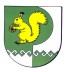 от « 30 »  июля  2019  г.  № 319О внесении изменений в Переченьмуниципального имущества, муниципального образования «Моркинский муниципальный район», свободного от прав третьих лиц (за исключением имущественных прав субъектов малого и среднего предпринимательства),  предусмотренного частью 4 статьи 18 Федерального закона от 24 июля 2007 № 209-ФЗ «О развитии малого и среднего предпринимательства в Российской Федерации»В соответствии с Федеральными законами от 06 октября 2003                         № 131-ФЗ «Об общих принципах организации местного самоуправления                  в Российской Федерации», от 24 июля 2007 .№ 209-ФЗ «О развитии малого              и среднего предпринимательства в Российской Федерации», постановлением Администрации «Моркинского муниципального района от 02 февраля 2018 № 39 «Об имущественной поддержке субъектов малого и среднего предпринимательства при предоставлении муниципального имущества» муниципального образования «Моркинский муниципальный район», Администрация Моркинского муниципального района п о с т а н о в л я е т:Внести изменения в Перечень муниципального имущества, муниципального образования «Моркинский муниципальный район», свободного от прав третьих лиц (за исключением имущественных прав субъектов малого и среднего предпринимательства), предусмотренного частью 4 статьи 18 Федерального закона от 24 июля 2007 № 209-ФЗ                    «О развитии малого и среднего предпринимательства в Российской Федерации», утвержденный постановлением Администрации Моркинского муниципального района от 02.02.2018 № 39 «Об имущественной поддержки субъектов малого и среднего предпринимательства при предоставлении муниципального имущества муниципального образования «Моркинский муниципальный район» изложив его в новой редакции, согласно приложения.Контроль за исполнением настоящего постановления возложить                  на заместителя главы Администрации  Моркинского муниципального района Тихонову А.М.Глава АдминистрацииМоркинского муниципального района 				          А. ГолубковПриложение к постановлению Администрации Моркинского муниципального районаот 30 июля 2019 г. № 319ПЕРЕЧЕНЬмуниципального имущества муниципального образования «Моркинский муниципальный район», свободного от прав третьих лиц                         (за исключением имущественных прав субъектов малого и среднего предпринимательства), предусмотренного частью 4 статьи 18 Федерального закона от 24 июля 2007 г. № 209-ФЗ «О развитии малого и среднего предпринимательства в Российской Федерации».МОРКО МУНИЦИПАЛЬНЫЙ РАЙОН  АДМИНИСТРАЦИЙПУНЧАЛАДМИНИСТРАЦИЯМОРКИНСКОГО МУНИЦИПАЛЬНОГО  РАЙОНАПОСТАНОВЛЕНИЕ№ п/пНаименование муниципального образованияВид объекта учета (здания строение, сооружение, земельный участок, оборудование, машина, механизм, установка, транспортное средство, инвентарь, инструмент)Местонахождение (адрес) объекта учетаТехнические параметры объекта учета, год постройки (выпуска), стоимость (балансовая, остаточная), учетный номер (идентификационный, инвентарный, кадастровый)Цель использования Объекта учета при сдачи его в аренду в соответствии с назначениемСведения об обременении12345671Моркинский муниципальный районЗемельный участокРеспублика Марий Эл, пгт. Морки,мкр. «Северный» (участок 68)12:13:0000000:243,              общая площадь 2938 кв.м.для строительства магазинане зарегистрировано2Моркинский муниципальный районНежилые помещенияРеспублика Марий Эл,пгт. Морки,ул. Мира, д.422 - этажное, общая площадь 803,2 кв.м., кадастровый номер здания 12:13:0990117:316, расположенный на земельном участке с кадастровым номером 12:13:0990117:15нежилоене зарегистрировано3Шалинское сельское поселениеЗемельный участокРеспублика Марий Эл, Моркинский район,                д. Большие Шали,               ул. Придорожная, д. 1812:13:0320102:303,   общая площадь 855 кв.м.для размещения магазинане зарегистрировано